Norfolk Federation of Wis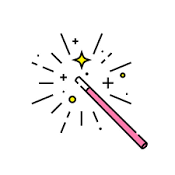 Charity Number:1201046      Arts & Leisure     Activities CommitteeWould like to invite you to our 2nd  Zoom Panto!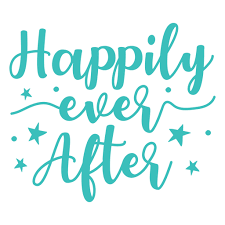           Written by Sandra BarkerThursday 14th December7.30pmPlease contact Admin@norfolkwi.org.uk to reserve your FREE place on this Panto Zoom